		Gottesdienstordnung		vom 27.08.2022 bis 11.09.2022		Pfarrgemeinde St. Josef Bamberg-Gaustadt		22. – 23. Woche im Jahreskreis C27.08.	Samstag	Hl. Monika, Mutter des hl. Augustinus	14:30	Taufe Tauffeier für Isabella Lambiase und Mathilda Oppelt 28.08.	Sonntag	22. Sonntag im JahreskreisSir 3, 17-18.20.28-29 (19-21.30-31) / Hebr 12, 18-19.22-24a  / Lk 14, 1.7-14 	Kollekte für die Pfarrei	10:00	Eucharistiefeier für ++ Rudolf Binder, Eltern u. Geschwister / (für + Maria Lechner) / (für + Christian Hauck) / (für + Maria Tradler)31.08.	Mittwoch	Hl. Paulinus, Bischof von Trier, Märtyrer	18:30	Pfarrgottesdienst03.09.	Samstag	Hl. Gregor der Große, Papst, Kirchenlehrer	16:00	Portug. Eucharistiefeier04.09.	Sonntag	23. Sonntag im JahreskreisWeish 9, 13-19 / Phlm 9b-10.12-17  / Lk 14, 25-33 	Kollekte für die Pfarrei	10:00	Eucharistiefeier für ++ Günter Stöcklein, Eltern u. Schwiegereltern u. Anverwandte / (für ++ Familie Günther u. Georg Benedikt) / 
(für ++ Valentin u. Margareta Schmitt) / (für ++ Eltern Kropfelder u. Geschwister)07.09.	Mittwoch	Mittwoch der 23. Woche im Jahreskreis	18:30	Pfarrgottesdienst10.09.	Samstag	Samstag der 23. Woche im Jahreskreis	13:00	Brautmesse für Felix Göppner u. Marina Zipf	16:00	Portug. Eucharistiefeier  11.09.	Sonntag	24. Sonntag im JahreskreisEx 32, 7-11.13-14 / 1 Tim 1, 12-17  / Lk 15, 1-32 	Kollekte zum Welttag der Kommunikationsmittel	10:00	Eucharistiefeier für + Elisabeth Leicht / (für + Charlotte Schrepfer) / 
(für + Georg Loch)Pfarrliche Termine:Wallfahrt des Seelsorgebereichs Bamberger Westen zur Senftenbergkapelle bei Buttenheim:Nach zwei Jahren der erzwungenen Pause laden wir die Pfarreien von Dom, Gaustadt, St. Martin und Unsere Liebe Frau zur diesjährigen Familienwallfahrt am 25. September 2022 ein. Ausgehend vom Dom machen sich morgens die Fußwallfahrerinnen und -wallfahrer auf den Weg, später bricht eine zweite Gruppe mit dem Fahrrad auf, organisiert von den Jugendlichen der Gemeinden. Zusätzlich können in Friesen diejenigen dazukommen, die erst die letzten eineinhalb Stunden mitgehen wollen.Nach dem Gottesdienst um 14:00 Uhr besteht die Möglichkeit zur Einkehr im „Felsenkeller am Senftenberg“. Alle Informationen finden sie auf den Plakaten und auf der Internetseite.Kommen Sie doch auch mit, beten Sie die von Gemeindegruppen vorbereiteten Stationen und lernen Sie viele neue Mitglieder aus den Gemeinden kennen!Für das VorbereitungsteamM. Schwarzmann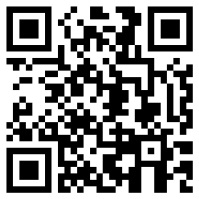 Zur Anmeldung für die Wallfahrt nutzen sie bitte bevorzugt den Link in dem QR-Code:Einfach mit dem Smartphone scannen oder auf der Intermetseite des Seelsorgebereichsden Link in der Einladung anwählen.Ab 05.09.2022 liegen in den Kirchen auch Listen aus.Nachfragen unter: wallfahrt.sb.bambergerwesten@s642159590.online.de„Herein, herein, wir laden alle ein…“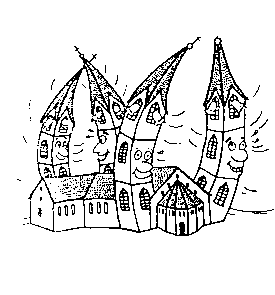 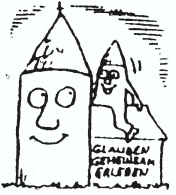 Gottesdienste und Angebote für Kinder- und Familien2022/2023Wichtiger Hinweis!Wir sind sehr gerne persönlich für Sie da, bitten Sie aber angesichts der besonderen Situation im Zusammenhang mit dem Coronavirus den Besuch des Pfarrbüros zu Ihrem eigenen und zum Schutz unserer Beschäftigten auf das absolut Notwendige zu beschränken. Gerne können Sie sich telefonisch oder schriftlich an uns wenden, siehe hierzu unsere u.st. Kontaktdaten und Zeiten der Erreichbarkeit. 
Es besteht die Möglichkeit, telefonisch einen persönlichen Besprechungstermin vor Ort zu vereinbaren. Besucher/innen, die lediglich Unterlagen im Pfarrbüro abgeben wollen, werden gebeten, diese per Post zu übersenden oder direkt in den Briefkasten vor Ort zu werfen. 
Beim persönlichen Besuch im Pfarrbüro werden Sie gebeten, einen Mindestabstand von 1,5 m zu anderen Besucher/innen und den Beschäftigten einzuhalten. Darüber hinaus weisen wir auf die geltende Maskenpflicht und die weiteren Hinweise bei Betreten des Pfarrbüros hin.
Wir bedanken uns für Ihr Verständnis und wünschen Ihnen alles Gute!Sie erreichen uns über E-Mail oder telefonisch: zu den unten genannten Öffnungszeiten.Aktuelle Meldungen finden Sie auf unserer Homepage:www.sb-bamberger-westen.de
	- montags von 8.00h bis 14.00h
	- mittwochs von 8.00h bis 13.00h und 16.00h bis 18.00h
	- freitags von 8.00h bis 12.00h besetzt.
Annahme von Messintentionen nur montags und mittwochsIn dringenden Notfällen erreichen Sie das Dompfarramt unter der Tel. 0951 2995590.Die Notfallseelsorge ist 24 Stunden täglich über die Tel. Nr. 0800 1110111 erreichbar.Mi, 31.08.17.00hPfarrsaalOrganistenbesprechungSo18.099:30 Uhr Gottesdienst mit Neuem Geistlichen LiedURB 10:00 UhrKinder- und Familiengottesdienst (als Wort-Gottes-Feier)GAUSo25.09.10:00 UhrKinder- und Familiengottesdienst (als Wort-Gottes-Feier)JOSSo02.10.11:00 UhrErntedankgodi m. d. Kindergarten St. UrbanURB11:00 UhrErntedankgodi m. d. Kindergarten St. JohannesULFSo09.10.10:00 UhrKinder- und Familiengottesdienst (als Wort-Gottes-Feier)GAUSo16.10.11:00 UhrKinder- und Familiengottesdienst (als Wort-Gottes-Feier)URBSo23.10.9:30 UhrGottesdienst mit Neuem Geistlichen LiedURBSo30.10.11:00 UhrKinder- und Familiengottesdienst (als Wort-Gottes-Feier)JOSSo13.11.10:00 UhrKinder- und Familiengottesdienst (als Wort-Gottes-Feier)GAUSo20.11.11:00 UhrKinder- und Familiengottesdienst (als Wort-Gottes-Feier)URBSo27.11.11:00 UhrKinder- und Familiengottesdienst (als Wort-Gottes-Feier)JOS11:00 UhrGottesdienst mit Band in der Oberen PfarreULFSo 04.12.11:00 UhrKinder- und Familiengottesdienst (als Wort-Gottes-Feier)ULFSo11.12.10:00 UhrKinder- und Familiengottesdienst (als Wort-Gottes-FeierGAUSo18.12.9:30 UhrGottesdienst mit Neuem Geistlichen LiedURB11:00 UhrKinder- und Familiengottesdienst (als Wort-Gottes-Feier)JOSSo08.01.10:00 UhrKinder- und Familiengottesdienst (als Wort-Gottes-Feier)GAUSo15.01.11:00 UhrÖkumenischer Kinder- und Familiengottesdienst  zusammen mit Pfr. W. Neunhoeffer und Team (St. Stefan/St. Philippus)URBSo29.01.09:30 UhrGottesdienst mit Neuem Geistlichen LiedURB11:00 UhrKinder- und Familiengottesdienst (als Wort-Gottes-Feier)JOSSo05.02.11:00 UhrKinder- und Familiengottesdienst (als Wort-Gottes-Feier)URBSo12.02.10:00 UhrKinder- und Familiengottesdienst (als Wort-Gottes-Feier)GAUSo19.02.09:30 UhrGottesdienst mit der Familienband u.d.L. v. Hr. BerberichULFSo26.0211.00 UhrKinder- und Familiengottesdienst (als Wort-Gottes-Feier)JOSSo05.03.11.00 UhrKinder- und Familiengottesdienst (als Wort-Gottes-Feier)URBSo12.03.10:00 UhrKinder- und Familiengottesdienst (als Wort-Gottes-Feier)GAUSo 19.03.11:00 UhrFaschingsgodi m. d. Familienband u. d. L. v. Hr. BerberichULFSo02.04.11:00 UhrKinder- und Familiengottesdienst zum PalmsonntagJOS11:00 UhrPalmsonntagsgodi m. d. Kindergarten St. Urban URBSo16.04.10:00 UhrKinder- und Familiengottesdienst (als Wort-Gottes-Feier)GAUSo30.04.11.00 UhrKinder- und Familiengottesdienst (als Wort-Gottes-Feier)JOSSo14.05.9:30 UhrGottesdienst mit Neuem Geistlichen LiedURB10:00 UhrKinder- und Familiengottesdienst (als Wort-Gottes-Feier)GAUSo21.05.11:00 UhrKinder- und Familiengottesdienst (als Wort-Gottes-Feier)JOSSo11.06.10:00 UhrKinder- und Familiengottesdienst (als Wort-Gottes-Feier)GAUSo18.06.11:00 UhrKinder- und Familiengottesdienst (als Wort-Gottes-Feier)URBSo25.06.9:30 UhrGottesdienst mit Neuem Geistlichen LiedURB11:00 UhrKinder- und Familiengottesdienst (als Wort-Gottes-Feier)JOSSo09.07.10:00 UhrKinder- und Familiengottesdienst (als Wort-Gottes-Feier)GAUSo16.07.11:00 UhrKinder- und Familiengottesdienst (als Wort-Gottes-Feier)URBSo23.07.09:30 UhrGottesdienst mit Neuem Geistlichen LiedURB11:00 UhrKinder- und Familiengottesdienst (als Wort-Gottes-Feier)JOS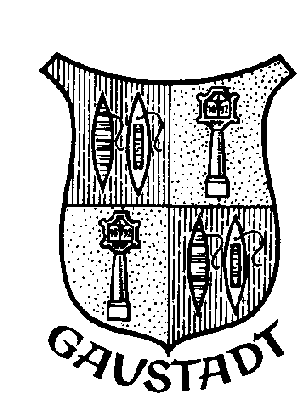 Katholisches Pfarramt Gaustadt St. JosefNeue Anschrift:
Dr.-Martinet-Str. 13a - 96049 Bamberg-GaustadtRechts neben dem Seiteneingang der KircheTel.: +49 (0951) 96588-0 – Fax: +49 (0951) 96588-32
IBAN: DE54 7705 0000 0000 1305 34BIC: BYLADEM1SKB
Kto. Nr. 130534 bei der Sparkasse Bamberg,
BLZ 770 500 00
ViSdP.: Dr. Markus Kohmann, Pfarradministrator
http://www.sb-bamberger-westen.de
st-josef.gaustadt@erzbistum-bamberg.de